WANTED 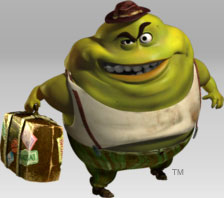 You will research one bacterial or viral pathogen and produce a "Wanted Poster."You will select a pathogen from the list on google drive on teacher page (each student will select a different pathogen, no repeats)This extra credit opportunity will be graded and if the grade if higher than a test score it can be used as a replacement. Due Monday 3/28Requirements:You will include the following items:PLEASE ELABORATE on each section, what I have listed are suggested avenues to take"Color Photo" (electron micrograph or microscopic picture/diagram)Identify if the disease is bacteria or virusScientific name (genus and species if it a bacteria) and common name. Example Escherichia coli common name is E. coli or Rhinovirus common name is the Cold Organism's “m.o.” (police jargon) (How the organism attacks and spreads, symptoms)Most common victims to prey upon (old, young, immune compromised)Hideout of the culprit (where it is most likely to be found on body or what animal carries it)Is it considered armed and dangerous? Most common injury (what does this pathogen do?) done to victim and rate the degree of damage caused (deadly?)Number of victims total in history or per yearMost effective “weapons” against the pathogen. (Treatment/prevention, antibiotic or vaccine?, what medicine would you take?)Any other identifying characteristics, such as “tattoos” or “birthmarks” etc. (shape, color…)At least 5 interesting facts or characteristics not already shared (These are just ideas: any famous epidemics caused by your virus/bacteria, is there a threat of pandemic, could it be used for bio warfare, has it infected anybody famous?....)Any other photos need to be captioned Poster Project Rubric: 10 points6 points3 point0 pointsPhoto or Illustration.Includes 3 or more photos or illustrations and explains how it is related to the genetic disorder.Includes 2 photo or illustration and explains how it is related to the genetic disorder.Includes 1 photo or illustration and explains how it is related to the genetic disorder.Not IncludedDescriptionDescription of pathogen is clear and complete. Includes common name and scientificDescription of pathogen is somewhat clear, but lacking some detail. Includes names.Description of pathogen is hard to understand. Does not include common or scientific name.Not StatedTransmissionDescribes how the pathogen infects its host in detail.Describes how the pathogen infects its host in simple terms.Describes how the pathogen infects it's host, but not easily understood.Not StatedWho does it victimize?Tells where the pathogen strikes and on whom it strikes, with detail.Tells where the pathogen strikes and on whom it strikes, without extra detail.Shares where it strikes or who it strikes upon, but not both.Not StatedWhere FoundExplains several places where pathogen can be located; uses detail.Explanation of pathogen location is not always clear.Explanation is vague.Not StatedSymptoms CausedSymptoms stated clearly and completely.Some symptoms stated, but somewhat vague.Symptoms unspecificNot StatedDegree of DamageShares degree of damage, based on personal opinion and backs up with evidence based on injuries causedShares degree of damage, backed up with some evidence based on injuries causedShares degree of damage, no evidence given.Not StatedTreatmentSeveral treatments were given and explained in detail.Some treatments given, but not accurately explained.Only one treatment given with unclear explanation.Not statedInteresting FactsIncludes at least 5 facts.Includes 3-4 factsIncludes 1 fact.No facts included.Neat and CreativeThoughtful neat nice poster with no spelling errorsSlightly messy with no spelling errorsNot thoughtful and well put together. A couple of spelling errors.A mess with spelling errors